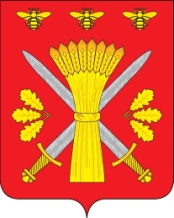 РОССИЙСКАЯ ФЕДЕРАЦИЯОРЛОВСКАЯ ОБЛАСТЬАДМИНИСТРАЦИЯ ТРОСНЯНСКОГО РАЙОНАПОСТАНОВЛЕНИЕот  24 апреля  2021 г.                                                                                                                           № 99             с.ТроснаОб утверждении порядка организации газоснабжения населения на территорииТроснянского района    Во исполнение Федерального закона от 6 октября 2003 №131-ФЗ «Об общих принципах органами местного самоуправления в Российской Федерации» Федерального закона от 31 марта 1999 года №69-ФЗ «О газоснабжении в Российской Федерации» и на основании Устава Троснянского района  постановляет:Утвердить прилагаемый Порядок организации газоснабжения населения на территории Троснянского района. Опубликовать настоящее постановление на официальном сайте администрации Троснянского района в информационно-телекоммуникационной сети «Интернет» и в средствах массовой информации. Контроль исполнения  настоящего постановления оставляю за собой. Глава района                                                                        А.И. НасоновПриложение к постановлению  администрации Троснянского района22.04.2021 год №99Порядокорганизации газоснабжения населения на территории Троснянского района1. Общие положения1.1. Настоящий Порядок организации газоснабжения населения на территории Троснянского района (далее - Порядок) разработан в соответствии с Федеральными законами от 06.10.2003 № 131-ФЗ «Об общих принципах организации местного самоуправления в Российской Федерации», от 30.12.2004 № 210-ФЗ «Об основах регулирования тарифов организаций коммунального комплекса», от 31.03.1999 № 69-ФЗ «О газоснабжении в Российской Федерации», Правилами поставки газа для обеспечения коммунально-бытовых нужд граждан, утвержденными Постановлением Правительства Российской Федерации от 21.07.2008 № 549, Постановлением Правительства Российской Федерации от 06.05.2011 № 354 «О предоставлении коммунальных услуг собственникам и пользователям помещений в многоквартирных домах и жилых домов», постановлением Государственного комитета Российской Федерации по строительству и жилищно-коммунальному комплексу от 27.09.2003 № 170 «Об утверждении правил и норм технической эксплуатации жилищного фонда», Уставом Троснянского района 1.2. Для целей настоящего Порядка понятия применяются в значениях, определенных федеральными законами и нормативно-правовыми актами Российской Федерации, указанными в пункте 1.1 раздела 1 настоящего Порядка. 1.3. Настоящий Порядок закрепляет правовые основы и компетенцию администрации Троснянского района, а также обязанности организации, предоставляющей услуги по газоснабжению в границах муниципального образования. 1.4. Организация газоснабжения населения в границах  Троснянского района  входит в компетенцию администрации Троснянского района.1.5. Реализацию полномочий Администрации по организации газоснабжения населения в границах муниципального образования осуществляет Администрация. 2. Основные понятия    В настоящем порядке используются следующие основные понятия: организация - организованное, планомерное, продуманное устройство; газ - природный газ, нефтяной (попутный) газ, отбензиненный сухой газ, газ из газоконденсатных месторождений, добываемый и собираемый газо- и нефтедобывающими организациями, и газ, вырабатываемый газо- и нефтеперерабатывающими организациями;газоснабжение - одна из форм энергоснабжения, представляющая собой деятельность по обеспечению потребителей газом, в том числе деятельность по добыче, транспортировке, хранению и поставкам газа; специализированная организация - организация, деятельность которой определена Уставом и другими учредительными документами, с ориентированной на конкретные виды деятельности материально-технической базой и кадрами; эксплуатационная организация - специализированная организация, осуществляющая техническую эксплуатацию газораспределительных систем, оказывающая услуги по обеспечению потребителей газом, являющаяся независимой от организаций - собственников газораспределительных систем и имеющая лицензии на выполнение указанных работ; газификация - деятельность по реализации научно-технических и проектных решений, осуществлению строительно-монтажных работ и организационных мер, направленных на перевод объектов жилищно-коммунального хозяйства, промышленных и иных объектов на использование газа в качестве топливного и энергетического ресурса.          3.Организация газоснабжения населения на территории Троснянского района3.1. Организация газоснабжения населения в границах муниципального образования осуществляется в порядке, установленном законодательством Российской Федерации, нормативно - правовыми актами Орловской области, муниципального образования Троснянский район. 3.2. Поставки газа потребителям осуществляет Поставщик (газоснабжающая организация) - собственник газа или уполномоченное им лицо. 3.3. Отношения, возникающие при поставке газа для обеспечения коммунально-бытовых нужд граждан, регламентируются Правилами поставки газа для обеспечения коммунально-бытовых нужд граждан, утвержденными Постановлением Правительства Российской Федерации от 21.07.2008 № 549, в соответствии с договором о поставке газа, порядок и условие заключения которого определены разделом II, к правам и обязанности сторон – раздела III Постановления. 3.4. Общие правила осуществления газоснабжения жилых домов и предоставления коммунальных услуг по газоснабжению МКД и частных домах установлены Правилами предоставления коммунальных услуг собственникам и потребителям жилых помещений в МКД и жилых домах, утвержденными Постановлением Правительства РФ от 06.05.2011 № 354. 3.5. Газоснабжение потребителей в границах муниципального образования осуществляется при наличии у них газопринимающего устройства, внутреннего газопровода и другого необходимого внутридомового газового оборудования при условии их надлежащего содержания специализированной организацией. 3.6. Проведение работ по техническому обслуживанию и ремонту внутридомового газового оборудования осуществляется специализированной организацией при условии заключения договоров на их выполнение. Состав работ по содержанию и ремонту этого оборудования в многоквартирных и жилых домах устанавливается договорами. 3.7. Нормативы потребления газа населением при отсутствии приборов учета газа (нормативы потребления коммунальных услуг в части газоснабжения) устанавливаются органом государственной власти Орловской области на основании норм потребления газа населением при отсутствии приборов учета газа.4. Полномочия органов местного самоуправления в организации газоснабжения Троснянского района.       В целях улучшения социально-экономических условий жизни муниципального образования, в рамках полномочий органов местного самоуправления по организации газоснабжения населения муниципального образования, Администрация Троснянского района: 4.1 поддерживает развитие газоснабжения на территории Троснянского района на основе принятых в установленном порядке программ газификации Орловской области; 4.2 определяет и согласовывает приоритетные направления развития, разработки и обеспечения реализации программ перспективного развития систем газораспределения и газопотребления, а в пределах компетенции и утверждает проектно-сметную документацию на строительство и модернизацию объектов газового хозяйства на территории Троснянского района; 4.3 осуществляет контроль строительства и ввода в эксплуатацию объектов газового хозяйства; 4.4 осуществляет разработку мероприятий по газификации существующего жилищного фонда; 4.5 участвует в разработке проектов перспективных и годовых планов по газоснабжению муниципального образования; 4.6 принимает правовые акты, регулирующие обеспечение населения газом, в рамках своей компетенции; 4.7 обеспечивает бесперебойное и надежное функционирование газового хозяйства на территории Троснянского района; 4.8 осуществляет контроль предоставления качественных услуг населению по газоснабжению; 4.9 информирует население в средствах массовой информации по вопросам газоснабжения, рассматривает и принимает решения по жалобам и заявлениям граждан, касающихся обеспечением газом. 